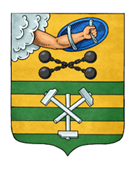 ПЕТРОЗАВОДСКИЙ ГОРОДСКОЙ СОВЕТ26 сессия 29 созываРЕШЕНИЕот 20 марта 2024 г. № 29/26-382О внесении изменений в Решение Петрозаводского 
городского Совета от 28.02.2012 № 27/09-146 «Об утверждении 
Порядка организации и проведения общественных обсуждений 
и публичных слушаний в Петрозаводском городском округе»В соответствии с Федеральным законом от 02.11.2023 № 517-ФЗ 
«О внесении изменений в Федеральный закон «Об общих принципах организации местного самоуправления в Российской Федерации», Градостроительным кодексом Российской Федерации, статьей 23 Устава Петрозаводского городского округа Петрозаводский городской СоветРЕШИЛ:Внести в Порядок организации и проведения общественных обсуждений и публичных слушаний в Петрозаводском городском округе, утвержденный Решением Петрозаводского городского Совета от 28.02.2012 № 27/09-146, следующие изменения:1. В разделе I:1.1. В абзаце первом пункта 2.5 слова «должны быть опубликованы 
в периодическом печатном средстве массовой информации, определяемом решением Петрозаводского городского Совета об установлении источников официального опубликования муниципальных правовых актов» заменить словами «подлежат официальному опубликованию в порядке, установленном для официального опубликования муниципальных правовых актов Петрозаводского городского округа Уставом Петрозаводского городского округа».1.2. В абзаце первом пункта 2.6 слова «в периодическом печатном средстве массовой информации, определяемом решением Петрозаводского городского Совета об установлении источников официального опубликования муниципальных правовых актов» заменить словами «в порядке, установленном для официального опубликования муниципальных правовых актов Петрозаводского городского округа Уставом Петрозаводского городского округа».1.3. В абзаце первом пункта 3.7 слова «подлежит обязательному опубликованию в периодическом печатном средстве массовой информации, определяемом решением Петрозаводского городского Совета об установлении источников официального опубликования муниципальных правовых актов» заменить словами «подлежит официальному опубликованию в порядке, установленном для официального опубликования муниципальных правовых актов Петрозаводского городского округа Уставом Петрозаводского городского округа».2. В разделе II:2.1. В пункте 33 слова «составляет не менее одного месяца и не более трех месяцев» заменить словами «составляет не менее четырнадцати дней и не может превышать один месяц».2.2. В пункте 34 слова «составляет не менее одного и не более трех месяцев» заменить словами «составляет не менее четырнадцати дней и не более одного месяца».. Пункт 35 исключить.2.4. В пункте 36 слова «составляет не менее одного месяца и не более трех месяцев» заменить словами «составляет не менее четырнадцати дней и более тридцати дней».2.5. В пункте 37 слова «не менее десяти дней» заменить словами 
«не менее четырнадцати дней».И.о. Председателя Петрозаводского городского Совета                                   А.Ю. ХанцевичГлава Петрозаводского городского округа                        И.С. Колыхматова